Correctiesleutel 25 maart 2020	              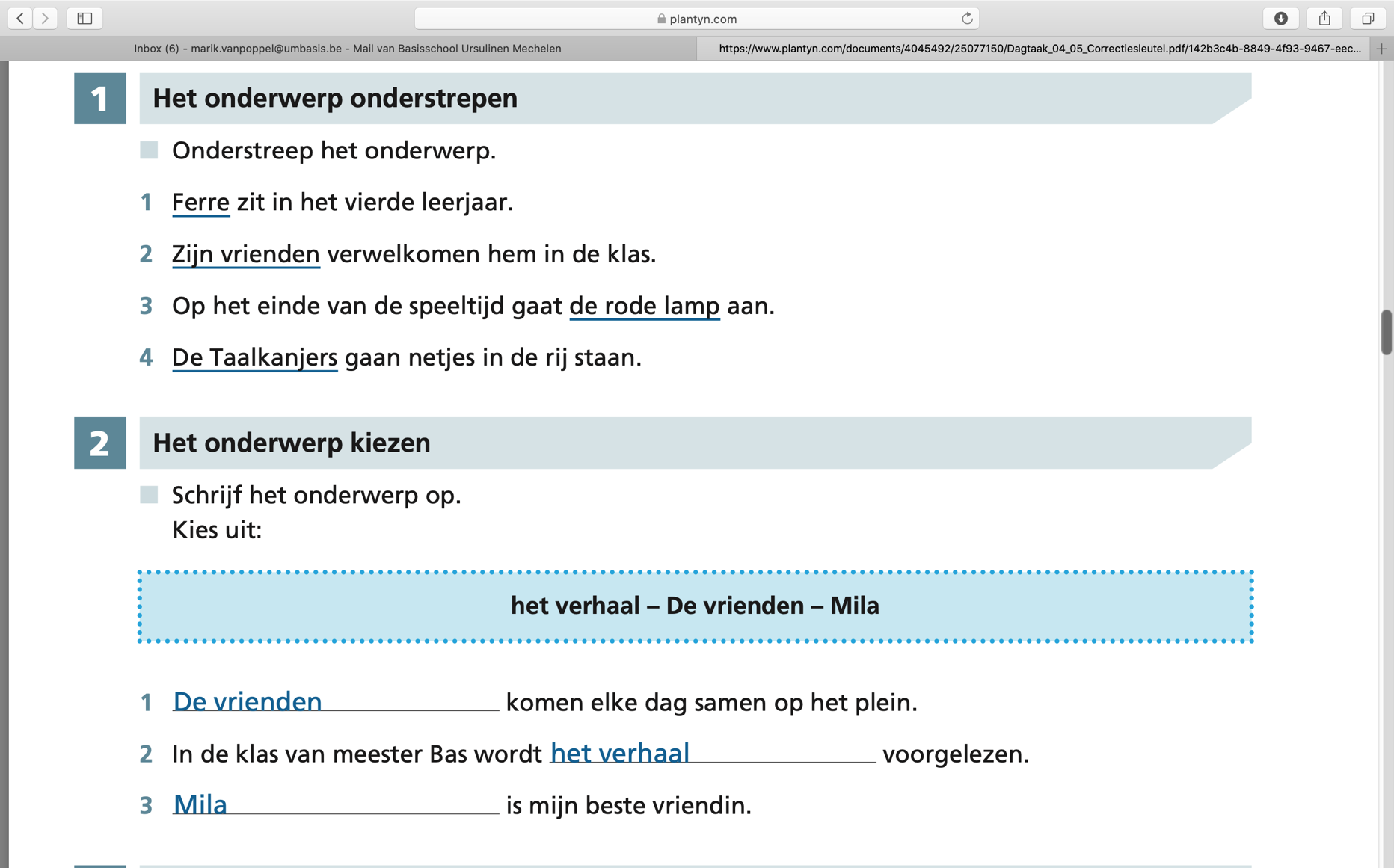 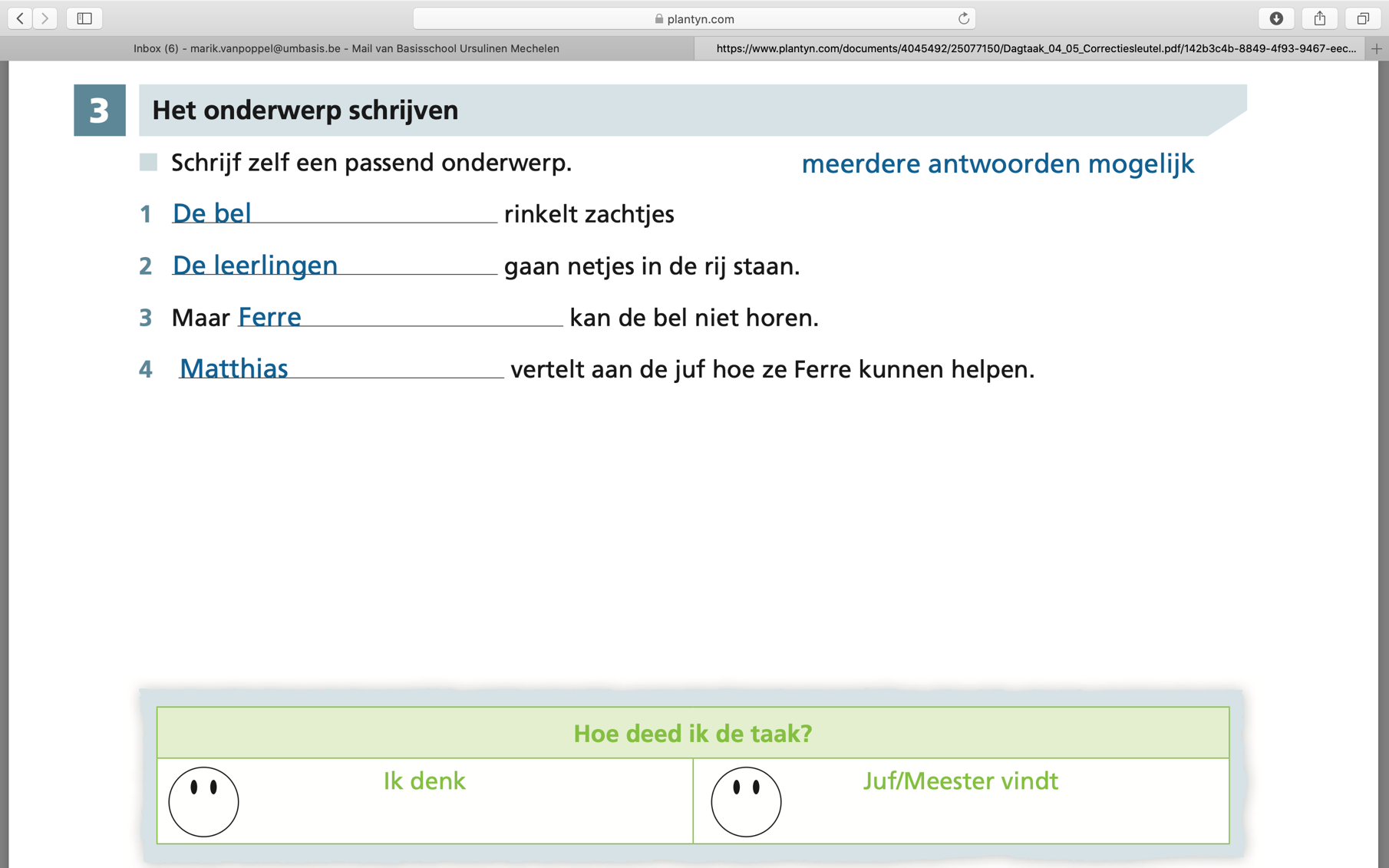 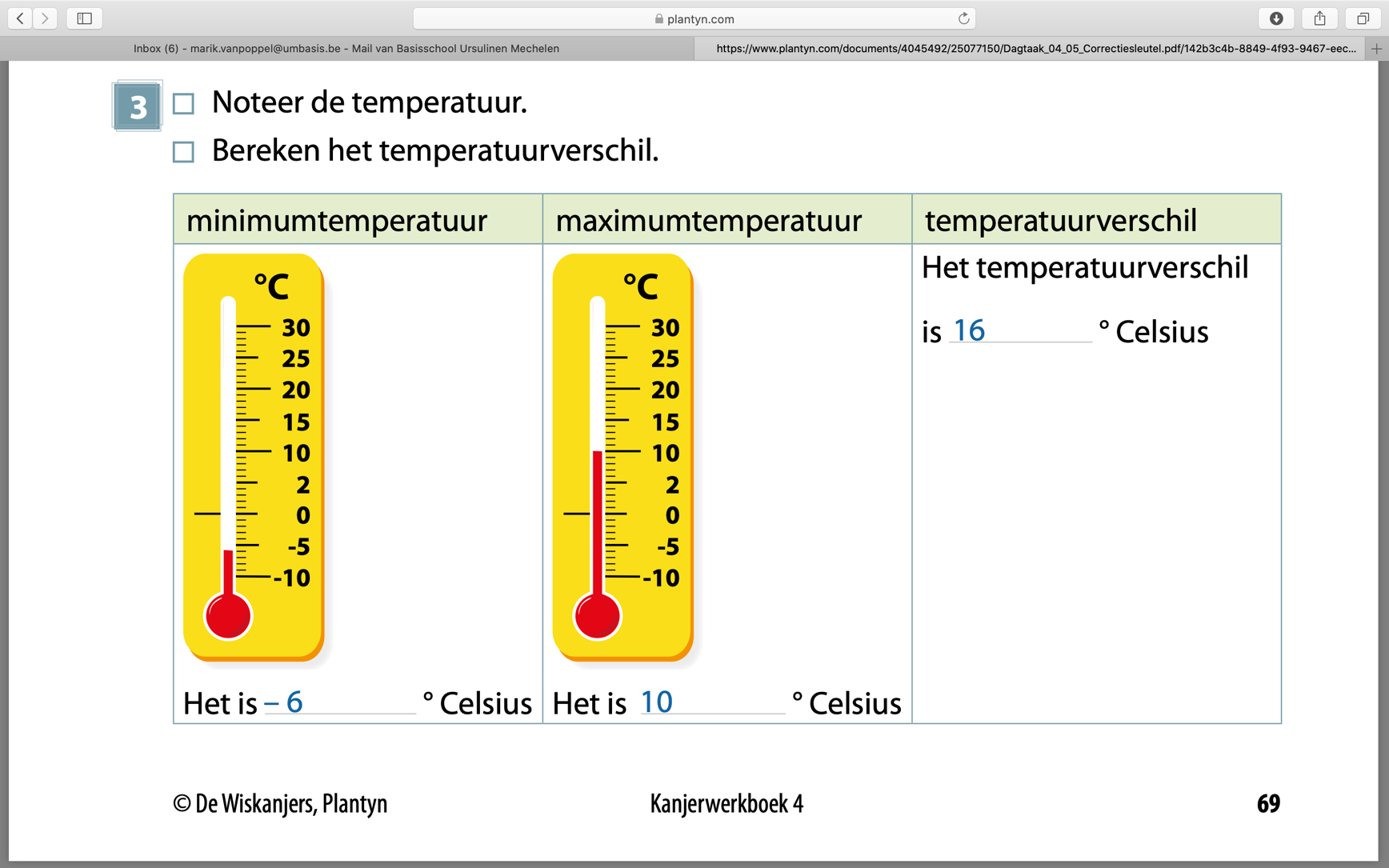 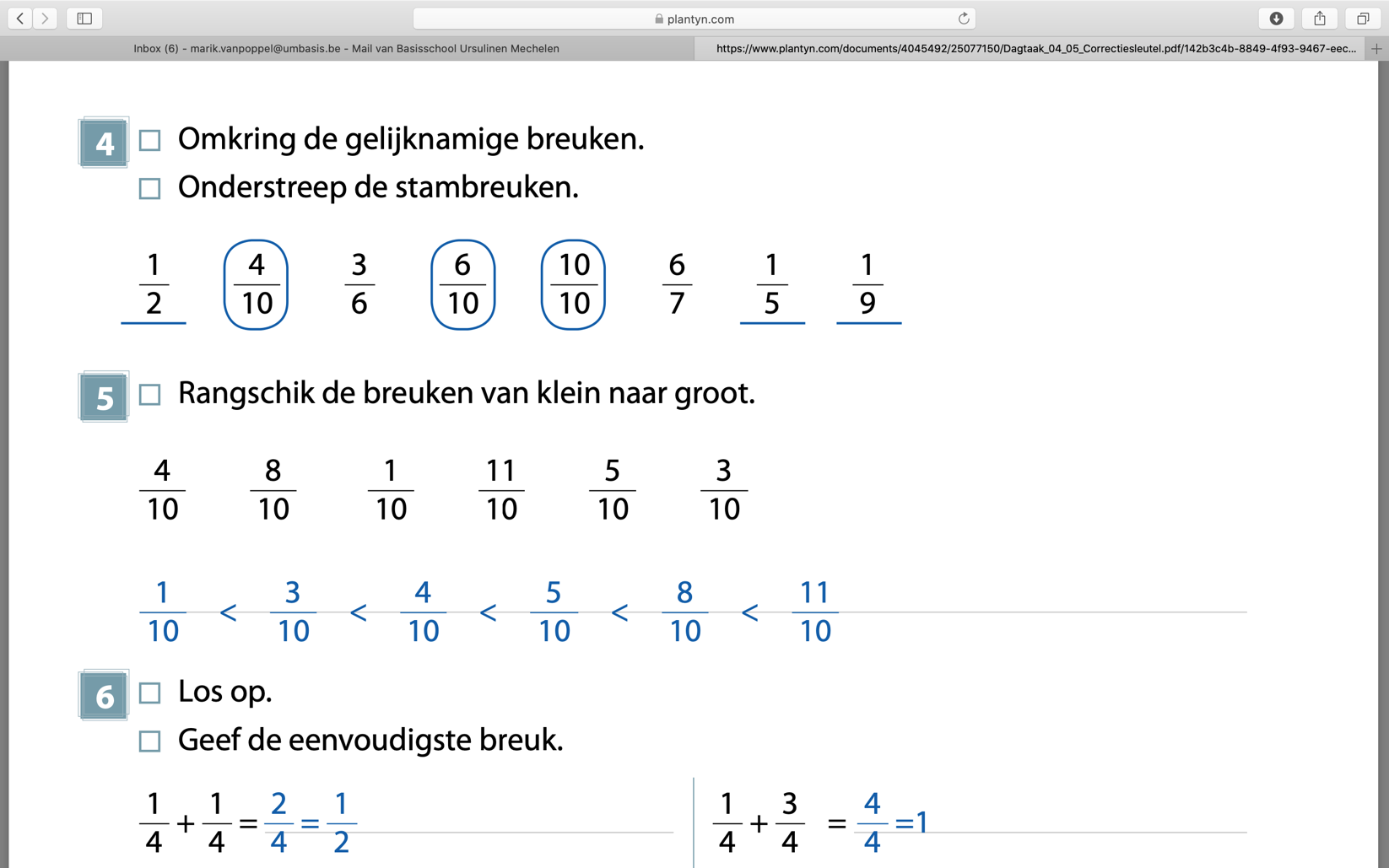 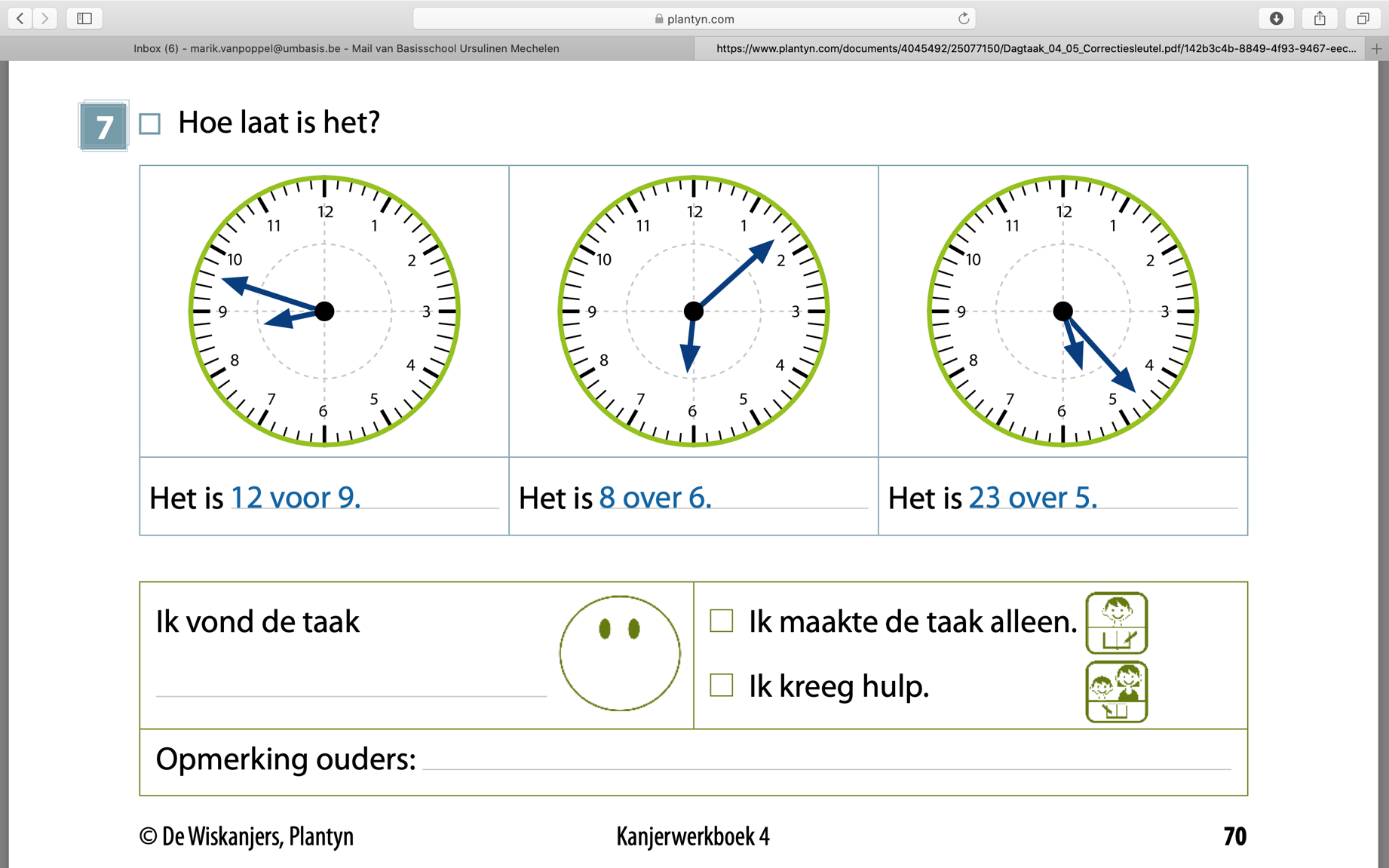 